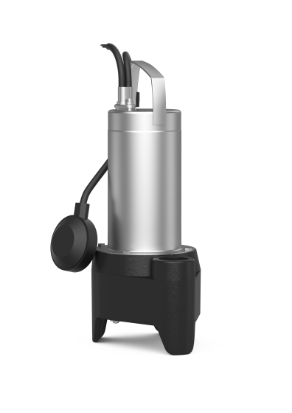 Descriptif pompe de relevage submersibleWilo-Rexa MINI 3